Название статьи: Проект «Горошина».Авторы статьи: Деваева Татьяна Владимировна, Пучкова Светлана Сергеевна.Должность: воспитатели.Актуальность проекта: недостаточные знания детей о росте и развитии растений из семян.Цель проекта: формировать познавательные интересы и практические навыки выращивания растений из семян.Задачи проекта:Формировать у детей: - представления о росте и развитии растений,- практические навыки посева семян и ухода за растениями;- поддерживать у детей инициативу, любознательность, самостоятельность- воспитывать любовь и интерес к растениям, как живым организмам.Длительность проекта: вегетационный период растения «горох».Тип проекта: познавательно-исследовательский.Участники проекта: Деваева Т.В., Пучкова С.С., дети средней группы.Предполагаемый результат: - развить интерес к исследовательской деятельности дошкольников в ходе совместной практической деятельности с воспитателем. Помочь осознать причинно–следственные связи экосистемы;- у детей появится устойчивый интерес к выращиванию овощных культур и элементарные знания, и умения, необходимые для этого.Деятельность по осуществлению проекта.Подготовительный этап: - разработка плана реализации проекта;- анкетирование детей с целью выявления уровня знаний: модель трех вопросов.Что мы знаем? Вопросы к детям: Что такое горох? Можно ли есть горох, и в каком виде? Откуда берется горох?Что мы хотим узнать? Как сажать? Какой горох можно посадить? Как горох растет?Как (где) это узнать? Спросить у взрослых. Прочитать в книгах. Посмотреть фильм.- подбор семян для посадки;- рассматривание иллюстраций о росте растений;- беседы об овощах и их пользе;- подбор литературы для чтения и рассматривания иллюстраций,- создание предметно-схематической модели, отражающей этапы роста растения;- создание схемы для составления рассказа о горохе (овощах и фруктах).Основной этап:- беседы: «Что растет на огороде?», «Что такое горох?», «Кто любит горох?», «Что можно вырастить на грядке?», «Что необходимо для выращивания растений?», «Земля, вода и солнце в жизни растений»;- загадки об овощах;- чтение стихов об овощах, сказка «Петух и бобовое зернышко»;- НОД: подготовка семян к посеву; посев семян гороха в грунт; наблюдение за ростом растений и запись изменений; рыхление почвы и полив растений; сбор урожая;- художественно-эстетическое развитие: рисование: «Что произойдет, если …?», «Стручок», «Горох цветет»;аппликация: «Горошины на тарелке»;лепка «Горошины для мышонка»; раскраски «Горошина»; раскрашивание овощей по трафарету;- игровая деятельность:дидактические игры «Угадай, чей плод», «Сортируй семена», «Где растет?», «Что растет на грядке?»;придумывание сказок «Жила-была Горошина…»;подвижные игры «Хозяйка с базара однажды пришла…», «баба сеяла горох…», «Огород у нас в порядке…», «В огород пойдем…»;Сюжетно-ролевая игра «овощной магазин»Музыка: разучивание «Овощная сказка. «Хозяйка с базара…»» музыка Э. Силиня, слова Ю.Тувима, перевод С. Михалкова;пальчиковая гимнастика;трудовая деятельность: подготовка грунта для посади, подготовка семян для посадки, высаживание семян  в грунт, рыхление и полив растений, наблюдение за ростом растений, сбор урожая, лущение гороха.Заключительный этап:- дегустация выращенного гороха,- спортивный праздник «Волшебная горошина»,- презентация проекта воспитателям.ПРИЛОЖЕНИЕТекст песни "Овощи"1. Хозяйка однажды с базара пришла, 
Хозяйка с базара домой принесла: 
Картошку, капусту, морковку, горох, 
Петрушку и свеклу. О-о-о-ох! 

2.  Вот овощи спор завели на столе, 
Кто лучше, вкусней и нужней на земле: 
Картошка, капуста, морковка, горох, 
Петрушка иль свекла? О-о-о-ох! 

3.  Хозяйка тем временем ножик взяла 
И ножиком этим крошить начала 
Картошку, капусту, морковку, горох, 
Петрушку и свеклу. О-о-о-ох! 

4.  Накрытые крышкою в душном горшке, 
Кипели, кипели в крутом кипятке 
Картошка, капуста, морковка, горох, 
Петрушка и свекла. О-о-о-ох! 
И суп овощной оказался неплох!Пальчиковая гимнастика «Хозяйка однажды с базара пришла». [Координация речи с движением, развитие тонкой моторики, чувства ритма.]Хозяйка однажды с базара пришла, (Шагают пальчиками по столу.)Хозяйка с базара домой принесла    (Загибают по одному пальцу на обеих руках.)Картошку, капусту, морковку,Горох, Петрушку и свеклу. ОХ!       (Хлопок.)Вот овощи спор завели на столе -          (Попеременные удары кулачками и ладонями.)Кто лучше, вкусней и нужней на земле.Картошка? Капуста? Морковка?            (Загибают пальчики на обеих руках.)Горох? Петрушка иль свекла? ОХ!        (Хлопок.)Хозяйка тем временем ножик взяла       (Стучат ребром каждой ладони по столу.)И ножиком этим крошить началаКартошку, капусту, морковку,               (Загибают пальчики.)Горох, Петрушку и свеклу. ОХ!              (Хлопок.)Накрытые крышкой, в душном горшке (Ладони складывают крест- накрест на столе.)Картошка, капуста, морковка,               (Загибают пальчики.)Горох, петрушка и свекла. ОХ!              (Хлопок.)И суп овощной оказался неплох!           (Показывают, как едят суп.)Пальчиковая гимнастика «Капуста»Мы капусту рубим,                                  (Дети делают резкие движения)Мы морковку трем                                   (Пальцы обеих рук сжимают в кулаки,                                                                      двигают ими к себе и от себя).Мы капусту солим,                                  (Имитируют посыпание солью из щепотки)Мы капусту жмем.                                   (Интенсивно сжимают и разжимают пальцыВ кадку все утрамбовали                        (Потирают кулак о кулак.)Сверху грузиком прижали.                     (Ставят кулак на кулак.)Утренняя гимнастика «Собираем урожай на даче» Задачи: развивать ориентировку в пространстве; умение ритмично, в едином темпе выполнять упражнения в соответствии с зарифмованным текстом; эмоционально окрашивать свои движения; поднять эмоциональный тонус детей с помощью совместной деятельности.Уезжаем мы на дачу                                 (Дети строятся в колонну.)Чтоб собрать там урожай. Забирай с собой корзины и в вагончики вставай. Электричка быстро мчится,                     (Идут с ускорением темпа.)Станцию не прозевай. «Тук-тук-тук» — стучат колеса. Друг за другом поспевай! Замедляем темп движенья,                      (Идут медленнее, перестраиваются.)Остановка впереди. Кто на дачу собирался? Побыстрее выходи! Поле целое картошки.                                                   (Выполняют наклоны.)Будем мы ее копать. Снизу поддевать лопатой и в ведерко собирать. Помидоры — овощ нежный.                    (Приседают.) Чтоб сорвать его, присядь. Осторожно с ветки каждой помидоры надо рвать. Высоко висят на плетях                            (Вытягиваются вверх.)Молодые огурцы. Сверху собери сначала, ну а плети подвяжи. Вот капуста раздобрела,                                                 (Сидя, наклоняются вперед)До чего же, хороша! Кочаны вы срежьте снизу и сложите не спеша. Где растет морковь и свекла?                                    (Поворачиваются в стороны, разводя руки)Покажите мне, друзья. Справа грядка, слева грядка. Вижу их теперь и я. Так устали мы на даче,                                  (Лежа, поднимают и опускают руки и ноги)Что свалились на траву. Кажется, что от работы просто я сейчас умру. Но вернулись быстро силы.                         (Идут по кругу)Чистым стал наш огород. Овощи в подвал мы сложим, чтоб хранились целый год.Загадки с грядкиЗагадки про горохСюжетно-ролевая игра «Овощной магазин».Ознакомление с окружающим и обогащение реального опыта, игрового опыта. Изменение предметно-игровой среды. Активизирующее общение: экскурсия в магазин «Овощи». Рассматривание витрины, ассортимента, особенностей одежды работников магазина, наблюдение за действиями продавца, покупателя, кассира, ролевыми диалогами.-Беседа: «Овощной отдел магазина Билла». Кто был в магазине, с какой целью, кто работает, ролевые действия, диалоги.-Наблюдение за обслуживанием покупателей: взвешивание, проверка чеков, ролевые диалоги. покупка моркови, ролевой диалог с продавцом, кассиром.-Наблюдение разгрузки новых товаров: ролевые диалоги. Личностные качества.-Беседа «Как мы покупали морковь» - воспроизведение диалогов, действий, мимики, жестов, интонации.-Рассматривание упаковочных материалов (пакет, пластиковый контейнер, сетка и т. д.)-Рассматривание «атрибутов работы» продавца, кассира: весы, калькулятор, весы, чеки, касса.-Рассматривание альбома «Овощи»-Чтение Ю. Тувим «Спор овощей»-Беседы: «Такие полезные овощи»- атрибуты для сюжетно-ролевой игры «овощной магазин»:-Элементы одежды работников магазина.-Упаковочные материалы: сетки, коробки, бумажные пакеты.-Внесение предметов-заместителей.-Атрибуты: весы, чеки, деньги, кошельки, товары-овощи (муляжи).-Оборудование: прилавок, витрина с овощами, кассовый аппарат, машина для привоза товара.-Строительный материал: ширмочки, фанерки.-Набор столовой посуды. Обыгрывание ситуаций:Девушка (воспитатель) случайно рассыпает товар в «магазине» - требуется уборщица.Прохожий не знает, где ближайший овощной магазин.Мама хочет купить овощи, чтобы сварить борщ.Шофер везет полную машину продуктов и не знает, как проехать к магазину.Бабушка хочет поменять бракованный товар на другой.Мама (воспитатель) звонит в магазин, чтобы узнать о наличии нужных ей овощейХороводные игры«В огород пойдем»Играющие, взявшись за руки, идут по кругу со словами:В огород пойдем, овощей наберем…Мы картошку накопаем, мы морковку натаскаем, мы капусту срубим и домой пойдем. Текст сопровождается действиями.Игра малой подвижности «Огород у нас в порядке» 

Огород у нас в порядке, 
Мы весной вскопали грядки                                                  (имитация работы лопатой) 
Мы пололи огород                                                                  (наклоны, руками достать до пола) 
Поливали огород                                                                    (показать, как поливали) 
В лунках маленьких не густо 
Посадили мы капусту                                              (присесть на корточки, обхватить руками колени) 
Лето все она толстела, 
Разрасталась вширь и ввысь                                   (медленно подняться) 
А сейчас ей тесно бедной 
Говорит: «Посторонись!»                                       (топнуть ногой в конце фразы) 

Ведущая: Вот какая у нас капуста выросла. А чтобы зимой нам ею угощаться, мы ее сейчас засолим. 
Пальчиковая гимнастика «Капуста» 
Мы капусту рубим, рубим. 
Мы морковку трем, трем. 
Мы капусту солим, солим 
Мы капусту жмем, жмем. 
Попробуем как вкусно! 
Ведь это же капуста! НОД:  «Как растут растения»Цель: Уточнить представления детей о росте и развитии растений.Задачи:Установить связь между ростом растений и их потребностями в различных условиях среды.Учить детей сажать растения: сделать углубление, правильно вложить семена, присыпать землей, полить из лейки с ситечком.Учить детей быть внимательными и заботливыми по отношению к растениям.Воспитывать интерес к выращиванию растений.Ход занятия:Раздается стук в дверь, входит Незнайка с искусственными цветами, но очень грустный.Воспитатель: – Незнайка, ты почему такой грустный?Незнайка: – Решил я сделать доброе дело для малышей, а у меня ничего не получилось. Я придумал подарить малышам стручок, чтобы они в группе смогли получше рассмотреть его и поиграть. Я купил в магазине вот этот стручок и принес его малышам. Но воспитательница младшей группы сказала: «Зачем ты Незнайка принес искусственный горох?». Посмотрите, разве он искусственный? Стручок  зеленый, а горошины в нем какие яркие, красивые? Я думаю, что мои стручки самые настоящие, живые, не искусственные. Все это чепуха!Воспитатель: – Ребята, давайте поможем Незнайке разобраться и докажем ему, что его стручок не живой.-Чем отличаются живые горошины от искусственных? (живые растут, их надо поливать, у живого появляются новые листочки, горошины можно скушать и т. д.)Незнайка: – Ох, что-то я устал, давайте немного отдохнем.Физкультурная  минуткаВоспитатель: – Ребята, а что такое семена?Для чего они нужны? (семена необходимы, чтобы выросло растение) .-Давайте покажем Незнайке разные семена. (Рассматривание семян гороха, подсолнечника, свеклы, огурцов. кабачков)Незнайка: – И вы хотите сказать, что из этих крошек что-нибудь вырастет? Чепуха! Никогда ни поверю я этим сказкам!Воспитатель – Да, Незнайка, вот из такой горошинки или другого семечка может вырасти не только красивое растение, но и зацвести и дать урожай гороха или другого растения. У каждого растения есть свои семена, и сейчас ребята тебе расскажут, из какого зернышка что вырастет. (Показ семян и их растений)Незнайка: – И вот из такой горошины вырастет много гороха?  Я положу горошину в коробочку, накрою платочком и скажу: «крибле - крабле-бумс» и появится растение «горох», правда?Воспитатель: – Ребята скажите Незнайке, помогут ли эти волшебные слова вырасти растению? Расскажите и покажите Незнайке, как надо вырастить растение. (Работа со схемой)Воспитатель: – Теперь ты Незнайка понял. Чем отличается живая горошина от искусственной?Незнайка: – Да, понял, мои горошины поливать не надо, корня у них нет, листики у них не вырастут и семян у них никогда не будет, потому что они искусственные.Воспитатель: – Незнайка, а сейчас мы с ребятами тебе покажем, как надо сажать растение. Посмотрите, у меня есть сухие горошины. Давайте пройдем по приготовленной доске-тропинке, там для всех приготовлены палочки. Возьмите палочку и сделайте углубление, только не очень глубокое, опустите туда горошину и аккуратно присыпьте землей, а теперь немного полейте из лейки водой. Потом мы будем часто поливать и наблюдать, что же у нас вырастет.Незнайка: – Ребята, мне пора уходить. Большое вам спасибо, я сегодня у вас узнал так много интересного и нужного. До свидания.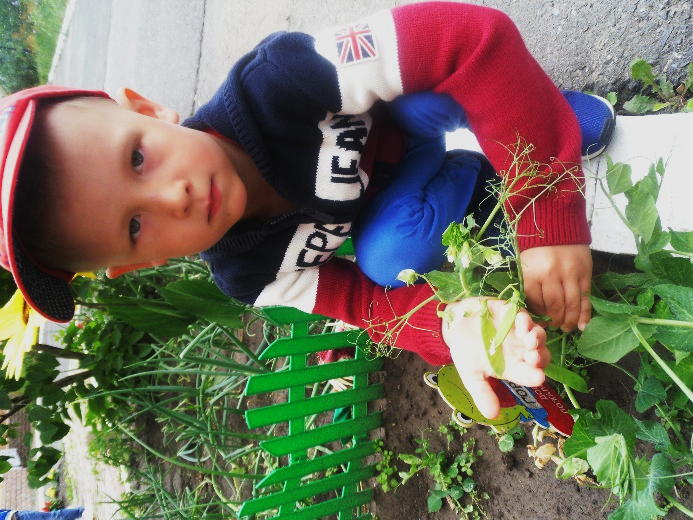 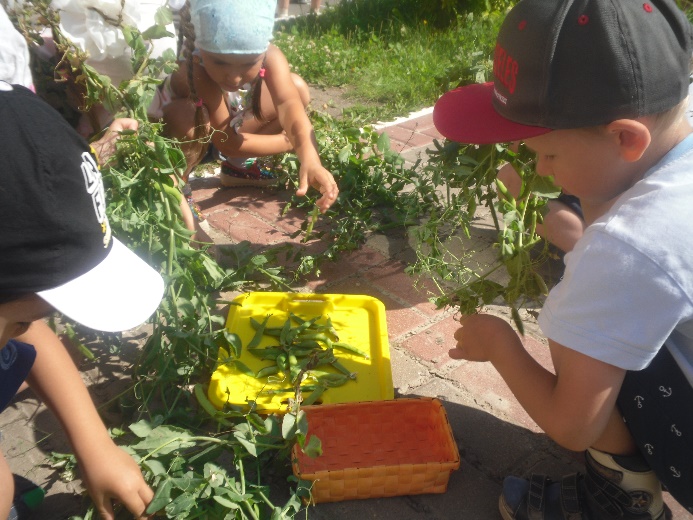 НОД:  «Чудесные семена»Программное содержаниеОбразовательные задачи: Уточнить представления детей о том, из чего можно вырастить растение. Позволить увидеть начальные этапы формирования новых растений. Познакомить с семенами.Закрепить знания об овощных культурах и их семенах (фасоли, гороха, кабачка, тыквы, о стадиях роста и развития растения из семян. Учить различать их и сравнивать.Продолжать учить детей приемам посадки (сделать бороздки, разложить семена, засыпать семена землей, полить). Подвести к пониманию условий, необходимых для успешного развития растений.Развивающие задачи: Уточнять и расширять словарь: семядоли, почка, бороздка, кожура, парничок. Развивать внимание, мышление, тактильные ощущения; трудовые навыки.Воспитательные задачи: Вызвать у детей интерес к выращиванию растений, радость от совместной дружной работы. Воспитывать желание бережно относится к живым существам; инструментам и материалам, аккуратно убирать их на место после работы.Материал:Размеченные дорожки на огороде; розетки с сухими и набухшими семенами патиссонов, гороха; палочки с отметками; лейки с водой, предметные картинки на тему «Овощные культуры»; модель стадии роста и развития растений; пленка для парничка.Предварительная работа:Рассматривание иллюстраций с изображением овощей; отгадывание загадок; беседа «В каком виде едят овощи? »НОД:  «Горошинки – сестрицы»Программные задачи:Закреплять знания детей о структуре трудового процесса с использованием моделей.Уточнить представления о биологических процессах в природе на примере роста растений (посадка, длительное наблюдение).Закрепить знания о необходимых условиях для роста растений (гороха).Развивать творческое воображение, фантазию.Воспитывать дружеские взаимоотношения детей в процессе труда, наблюдений.Ход занятия:Воспитатель:По дорожке дети шли
И горошину нашли (показывает горошину).
А горошина упала.
Покатилась и пропала:Ох, ох, ох, ох, ох, Где-то вырастет горох.Воспитатель: Где же вырастет горох?Дети:              На грядке, на даче…Воспитатель: А если горошинка упадет на асфальтовую дорожку. Вырастет горох? Почему? (Нет, потому что нет земли). А в квартире, на полу? Почему? (Ответы детей)Воспитатель: Сейчас, ребята, я предлагаю вам рассмотреть картинки и выбрать из них только те, на которых изображены необходимые для посадки и роста гороха. (Дети выбирают и комментируют свой выбор). Я выбрала лопату, потому что, для того, чтобы посадить растение, нужно вскопать землю. Т.д.Физ. минутка:«Баба сеяла горох,
Ох, ох, ох, ох.
Обвалился потолок:
Ох, ох, ох, ох.Стала охать и вздыхать,
И горошек собирать.»Воспитатель: Давайте поиграем в игру «Как растет горох?». (Дети раскладывают карточки и комментируют последовательность. Использовать модели).Дети:  Первой кладем карточку, на которой нарисована горошинка, на второй карточке изображена горошинка в земле и т.д.Воспитатель: Посмотрите, ребята, последней мы с вами поставили карточку на которой из стручка высыпались горошинки — сестрички. Как вы думаете, где могут оказать горошинки?Дети: Эту горошинку могут посадить в землю и из нее вырастут другие горошины, а из этой могут сделать салат, а из этой сварить вкусный суп или кашу.Воспитатель: На что похожа горошина? (на витаминку, на пульку, на жемчужинку, на камешек в сережках, колечке и т.д.)Воспитатель: Ну а теперь предлагаю вам потрудиться. Сейчас все вместе займемся посадкой гороха.Дети вместе с воспитателем сажают горох, сопровождая трудовые действия (посадка, полив), комментариями, беседой.Воспитатель:          Потрудились мы на славу! Молодцы! Посадили огород всем на удивленье
Скоро вырастет горох — просто объеденье!      А горошинки – сестрицы так и прыгнули в землицу.
Чтоб горох подрос быстрей! Прополи его, полей.Огород наш, огород, прямо у окошка.
Скоро будет урожай зеленого горошка.
А горошинки – сестрицы так и прыгнули в землицу.Чтоб горох подрос быстрей! Прополи его, полей.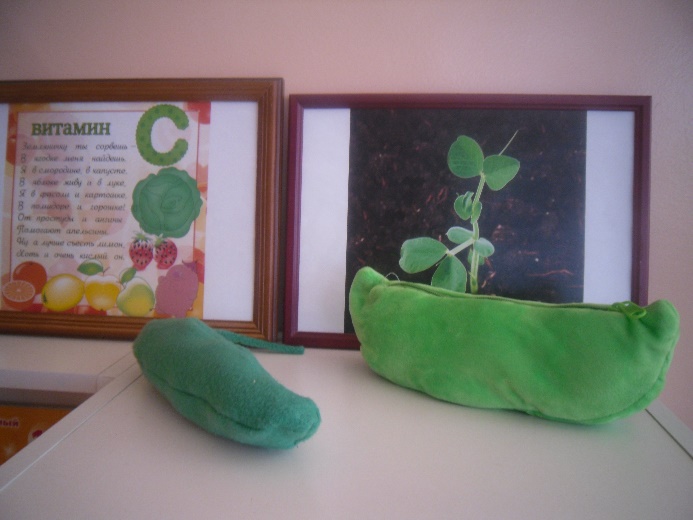 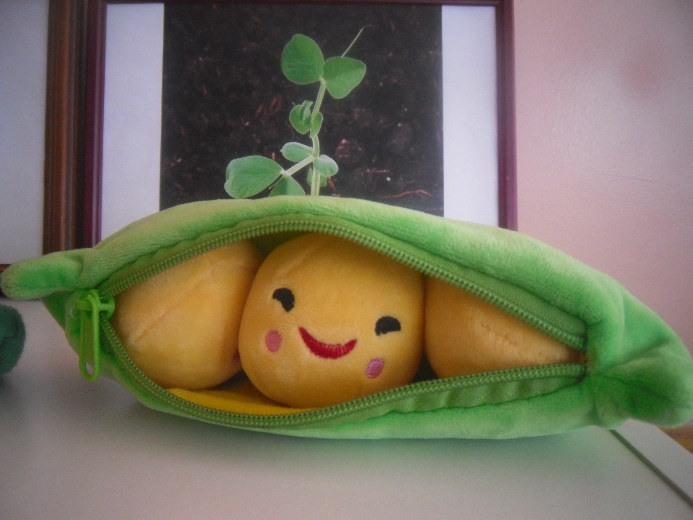 Листья собраны в кочанВ огороде у сельчан.Без нее во щах не густо.Как зовут ее? (Капуста)Взяли мы ее одежку,Соль добавили немножко.В кадочках теперь не пусто —В них заквасится... (капуста)Под землей живут семейки,Поливаем их из лейки.И Полину, и АнтошкуПозовем копать... (картошку)Ох, наплачемся мы с ним,Коль почистить захотим.Но зато от ста недугНас излечит горький... (лук)Он на грядке вырастает,Никого не обижает.Ну, а плачут все вокруг,Потому что чистят... (лук)Голова, а сверху ус.Нет, не сладок он на вкус.Прибежали со всех ногМы к обеду рвать... (чеснок)На арбуз похожая —Тоже толстокожая.К платью желтому привыкла,Греется на солнце... (тыква)Этот овощ тыкве брат —Тоже с виду толстоват.Лег под листик на бочокМежду грядок... (кабачок)Эти крепкие ребяткиВ листьях прячутся на грядке.Лежебоки-близнецыЗеленеют... (огурцы)Лезут по веревочкеБратья с грядки-горочки.Эти братья — близнецы,А зовут их... (огурцы)Щёлк!
Стручок раскрылся!
Ох!
Весь рассыпался ... (Горох)В зелёной избушке
Растут подружки.
Словно бусинки малы,
Изумрудны и круглы.                         (Горох)Раскололся тесный домик
На две половинки.
И посыпались оттуда
Бусинки-дробинки.Бусинки ядреные,Сладкие, зеленые…                             (Горох)Дом зеленый тесноват:
Узкий длинный, гладкий.
В доме рядышком сидят
Круглые ребятки.
Осенью пришла беда -
Треснул домик гладкий,
Поскакали кто куда
Круглые ребятки.                 (Горох)Малы малышки
Катали катышки,
Сквозь землю прошли,
По тычинке всползли,
Синю шапку нашли:
Синяя, синяя —
Да и вишнёвая.                                 (Горох)Заглянула в огород
Поглядеть, как Он растёт.
А Он спрятался в стручок,
Вытянутый сундучок!
Я Его люблю покушать,
Про него рассказ послушать.
В супе тоже Он неплох,
Все зовут Его ... !                               (Горох)Висит стручок,Зелёный бочок,Внутри сладкие,Круглые братики!                                                    (Горох)Растут усы и зелёные стручки,В стручках близнецы сидят,На улицу выходить не хотят!                                                                                                                              (Горох)